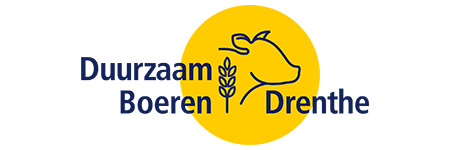 Aanmeldformulier Natuur- en landschapsmaatregelen Duurzaam Boeren DrentheNaam:
Type agrarisch bedrijf:
SBI-code*:
* Deze is onder meer te vinden op een uittreksel van de Kvk, maar ook op de gecombineerde opgave.Adres:
Postcode en plaats:
Telefoonnummer (vast):
Telefoonnummer (mobiel):
E-mailadres:Kaart van het bedrijf met de bijbehorende percelen (eventueel als bijlage bijvoegen): Aanmelden
Dien het aanvraagformulier in bij Landschapsbeheer Drenthe via info@lbdrenthe.nl. 
Na het indienen van de aanvraag neemt Landschapsbeheer Drenthe contact op voor een afspraak. Vragen
Heb je vragen?  Neem dan contact op met Albert Boers van Landschapsbeheer Drenthe, tel. 06-51946179 of a.boers@lbdrenthe.nl.